Организованная образовательная деятельность по формирование элементарных математических представлений в группе старшего дошкольного возрастаТема: Отсчитывание предметов в пределах 10 по образцу.Виды детской деятельности: игровая, коммуникативная, познавательно – исследовательская.Цели: закреплять порядковый счет в пределах 10; обобщать знания об геометрических фигурах; воспитывать самостоятельность и аккуратность.Планируемые результаты: иметь элементарное представление о составе чисел от 1 до 10; удерживать в памяти при выполнении математических действий нужное условие и сосредоточенно действовать в течение 15 – 20 минут; уметь работать коллективно; активно и доброжелательно взаимодействует с педагогом и сверстниками во время игр.Материалы и оборудование: игрушки (медведь, ёжик);  набор цифр; счётные палочки;  голубая бумага или ткань, выложенная в виде ручейка  и реки; полоска белой бумаги; силуэт машины из геометрических фигур; раздаточный материал.Содержание организованной деятельности детейОрганизационный момент.Дети, сегодня я приглашаю вас отправиться в путешествие. А поедем мы на том, что я загадаю.                               Не летает, не жужжит,                               Жук по улице бежит.                               Носит обувь из резины                              И питается бензином.  ( машина)2. Путешествие на машине.- Мы сегодня отправляемся в путешествие на машине. А вы все шоферы.  Покажите,  как сигналит машина, как шофер рулит.  Ну, вот мы и прибыли. Давайте оставим свои машины и погуляем. Посмотрите, у нас на пути оказался медведь. Этот медведь – художник.  Посмотрите, какую картину он нарисовал. Давайте присядем и внимательно посмотрим.  (Дети садятся,  воспитатель  раскладывает перед  детьми карточки с цифрами от 1 до 10.)- Что нарисовано посредине?  (Дерево)- Сколько яблок на дереве? ( покажите эту цифру)- А сколько яблок под деревом? ( покажите эту цифру)-Что нарисовано справа от дерева? (Пруд с утками.)- Сколько уток? (4). Покажите эту цифру.- Что нарисовано слева? (Грибы.)- Сколько грибов? (2) Покажите эту цифру 2.- Чего, ребята, не хватает на картине? Что бы вы нарисовали? (Ответы детей)- А когда ничего нет, пусто, каким числом мы обозначаем? (0.) Покажите 0. - Я думаю, что там не хватает солнышка. И мы поможем медведю нарисовать солнышко!( Воспитатель рисует круг солнца, дети дополняют его лучами.)- Возьмите счетные палочки и постройте что – нибудь  для Медведя. (Дети  самостоятельно строят из палочек фигуры, предметы.)- А теперь поедем дальше по лесной полянке. На пути у нас ручеёк. Какой ручеёк?   (Узкий, короткий.)- Мы можем его перешагнуть.  (Дети перешагивают и оказываются у речки.)-Дети,  что это? (Речка.)- А как назовем эту речку? Какая она? ( Широкая,  глубокая,  длинная.)- А как нам её перейти? (Нужно построить мост.)- Молодцы, тем более дощечки лежат рядом! (Дети выстраивают из полосок бумаги мост через реку.)ФизминуткаРаз, два – стоит ракета.Три, четыре – самолет.Раз, два – хлопок в ладоши,А потом на каждый счет.Раз, два, три, четыре –Руки выше, плечи шире.Раз, два, три, четыре –И на месте походили.(3 раза)Дети строятся в колонну, затем на цыпочках проходят через мост.- Ой, посмотрите, кто нас встречает? (Ёжик.)- Где сидит ёж? (На пеньке.)- Он хочет с нами поиграть.Игра « Назови правильно».Ёжик сидит на пеньке (около него, за ним). Дети должны сказать, где находится ёжик.Прочитать стихотворение И. Блюмкина:Ничего нет прощеЧисло десять написать.Нужно только к единицеСправа  ноль пририсовать.- Молодцы, вы пришли к машине. Да вот беда, здесь небольшая поломка, её нужно устранить!Игра «Устраним поломку»Дети рассматривают силуэт машины, выложенный из геометрических фигур, и находят  ошибки: вместо колес треугольники, двери не квадратные, а овальные, кабина – круглая и т. д.( Дети из раздаточного материала строят машины.)- Ну вот, поломка устранена! Нам пора домой! (дети имитируют звук машин и передвигаются по группе.)Самоанализ ООД по ФЭМП в старшей группе« Отсчитывание предметов в пределах 10 по образцу»Цели: закреплять порядковый счет в пределах 10; обобщать знания о геометрических фигурах; воспитывать  самостоятельность и аккуратность. Занятие соответствует санитарно-гигиеническим нормам и требованиям сохранения здоровья.Организованная образовательная деятельность  состояла  из трех взаимосвязанных между собой частей, в ходе которых дети поэтапно выполняли различные действия. Такая  структура  вполне оправдана, так как  каждая часть  ОДД направлена на решение определенных педагогических задач и предлагает выбор адекватных методов  и приемов. Содержание занятия соотвествовало поставленным задачам.Все элементы ООД логически объединены между собой общей темой «Отсчитывание  предметов в пределах 10 по образцу»  и общей целью – формирование элементарных математических представлений у детей в совместной игровой деятельности.Выбранные методы и приемы соответствуют возрасту детей и подобраны с учетом их индивидуальных особенностей ( состояние внимания, степени утомляемости и пр.)Вводная часть  - это организация детей, мотивация к предстоящей деятельности. На организационном этапе ООД я загадала загадку.Детям было предложено отправиться на машине.Основная  часть ООД  представляла  собой специально организованную и самостоятельную деятельность детей – создавались проблемные ситуации, направленные на решение поставленных задач.В заключительной части ООД также использовала игровую проблемную ситуацию.Закрепила  положительные результаты занятия  словесным поощрением.Для реализации  каждой  задачи были подобраны приемы, основанные на игровых развивающих ситуациях, которые побуждали детей к активной речевой и мыслительной деятельности.Материал для ООД был подобран на доступномм для детей уровне, соотвествовал их психологическим особенностям  и был рационален для решения поставленных целей и задач. Интерес к деятельности детей  сохранялся  на протежении всего времени. Я считаю , что этому  способствовали  те методические приемы , которые  я использовала. Включение физминутки  способствовало снятию мышечного напряжения,  эмоциональному отдыху. Дети были активны, у них  сохранялся интерес на протяжении всего занятия. Применялись следующие формы работы: фронтальная, индивидуальная, коллективная.С поставленными целями и задачами в целом дети справились.
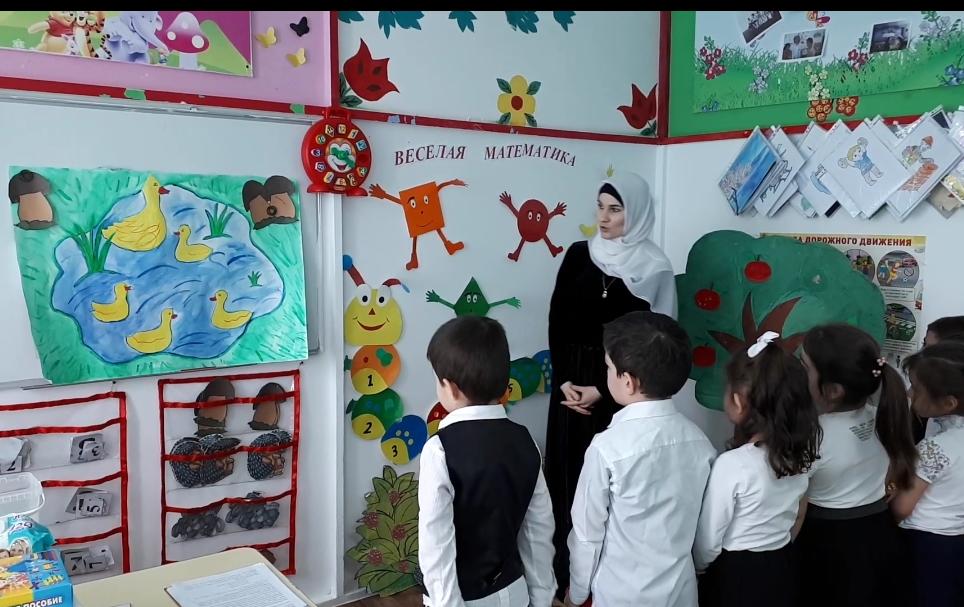 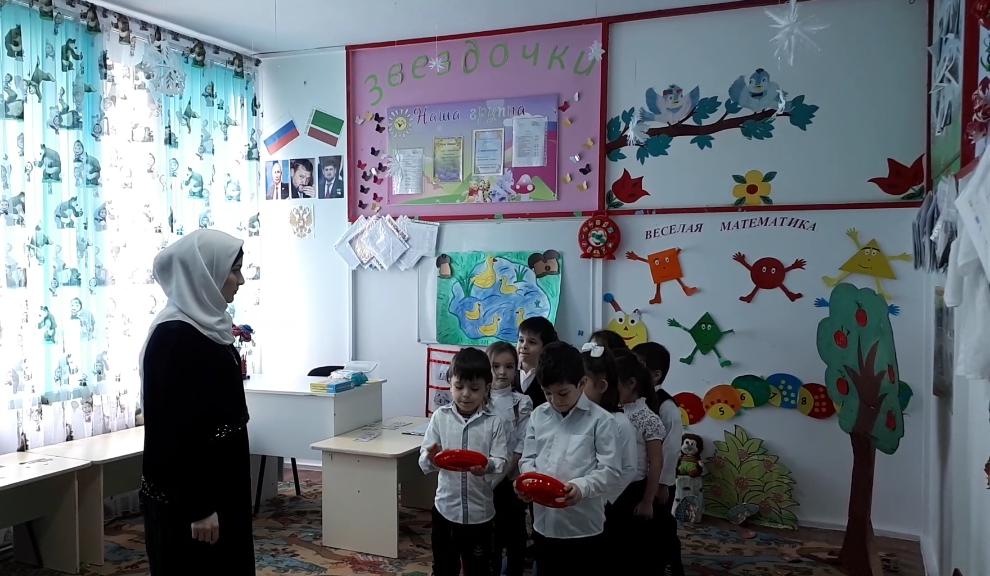 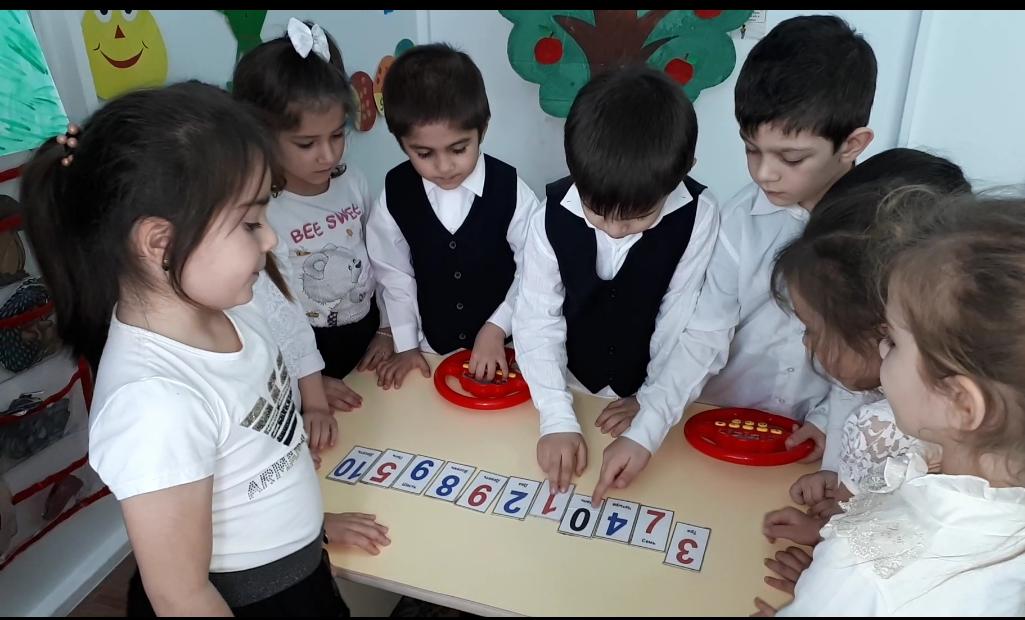 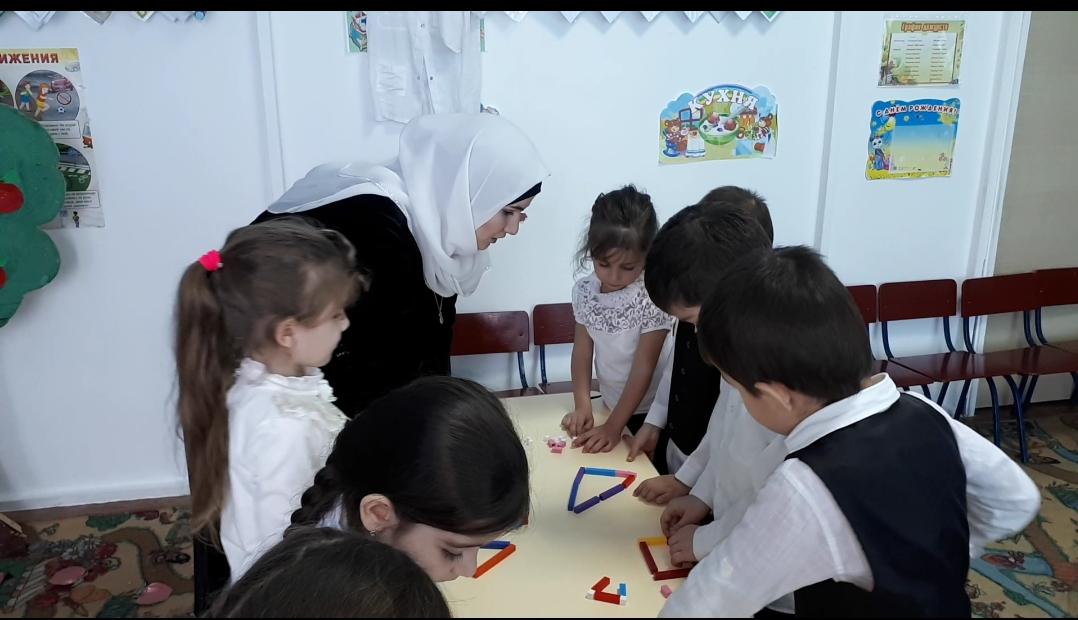 